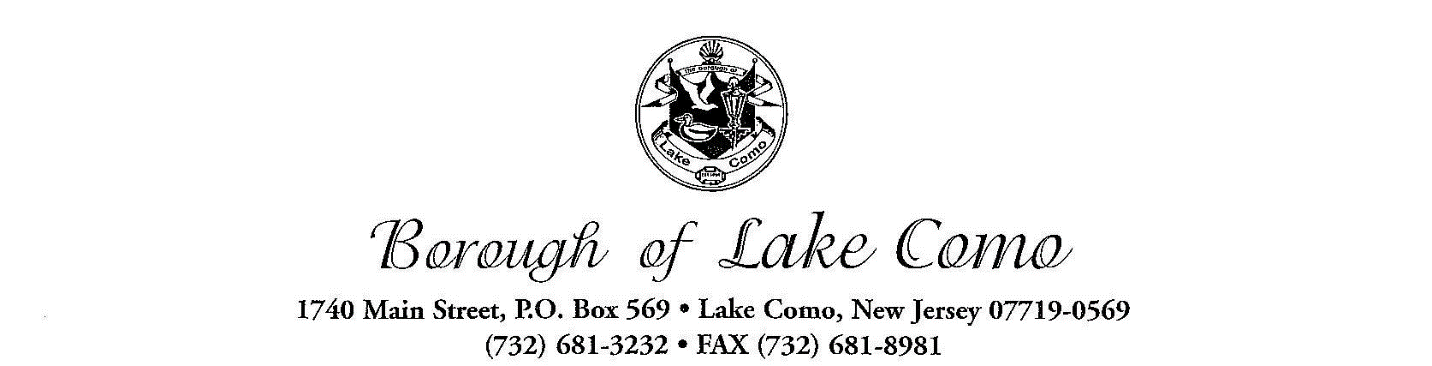 PLANNING BOARD APPLICATIONFOR MUNICIPAL USE ONLYApplication Number:		____________________________Received By:			____________________________Fees Collected:			____________________________Hearing Date:			____________________________Resolution Adopted By Board:	____________________________Granted	Denied_____________________________________________________________________________________If something is not applicable to the application being submitted, please specify with N/AApplicant(s) Name, Address & Telephone Number__________________________________________________________________________________________________________________________________________________________________________________________________________________________________________If the applicant is being represented by an attorney, please state name, address & telephone number__________________________________________________________________________________________________________________________________________________________________________________________________________________________________________Applicant is: Corporation     Partnership     Individual     Other  _______________________________NOTE: If application is a corporation or a partnership, please attach a list of the names and addresses of persons having a 10% interest or more in the corporation or partnership.The relationship of applicant to the property in question is: Owner	 LesseeIf applicant is not Owner, please state name, address and telephone number of the owner:__________________________________________________________________________________________________________________________________________________________________________________________________________________________________________Application is a request for the following:Preliminary Site PlanFinal Site PlanJoint Preliminary and Final Site PlanMinor Subdivision (3 or less lots)Preliminary SubdivisionFinal SubdivisionJoint Preliminary and Final SubdivisionVariance requests, including bulk or use variances – please specify ________________________________________________________________________________________________________________________________________Informal HearingGive a brief description of application:__________________________________________________________________________________________________________________________________________________________________________________________________________________________________________Street Address of Property:______________________________________________________________________________Block:  	_______________	Lot:	_______________ Use of Property:	________________________Existing:		________________________Zone:			________________________Proposed:		________________________Lot Area:		________________________Building Area:		________________________Map Information:	________________________Map Dated:		________________________Prepared By:		________________________Map Entitled:		________________________	Additional comments by applicant which may be relevant to hearing:__________________________________________________________________________________________________________________________________________________________________________________________________________________________________________I certify that the statements and information contained in the application are true.  I authorize the applicant to submit this application and process for approval	________________			_____________________________________________	Date					Applicant/AgentGENERAL INFORMATIONMeeting Dates:	As published pursuant to N.J.S.A. 40:55D-9 et and additional meetings scheduled as required.Time & Place:	7:00pm	Lake Como Borough Hall Meeting Room	1740 Main Street, Lake Como, NJ 07719Chairman:	Joseph CavaluzziAttorney:	Adam Schneider, Esq.PROCEDURES CHECKLIST:Submit following with each applicationOne (1) original and three (3) copies of application form.  Fill out application in its entirety.  Answer all questions pertaining to your application.  Update all tax information from Tax Collector/Assessor’s office.Appropriate fee-check made payable to the Borough of Lake Como in accordance with fee schedule.Include fifteen (15) full size prints of site plan and/or subdivision map and/or survey and/or photographs as required.  Survey should be signed, certified and dated within last ten (10) years. **PLEASE FOLD PLANS, DO NOT ROLL**Major Subdivision			______________________Minor Subdivision (3 or less lots)	______________________Preliminary Subdivision 			______________________Final Subdivision			______________________Site Plan – Preliminary			______________________Site Plan – Final				______________________Hardship variance(s) – Single Family	______________________Informal				______________________Other 					______________________NOTE:	When an application includes request for more than one action, the total accumulated for each action shall be collected.  No application will be scheduled for hearing unless it is considered complete at least 21 days prior to the meeting date.NOTE:	When application represents requests for both preliminary and final approval simultaneously, both fees shall be collected.